Why would God make such a violent world?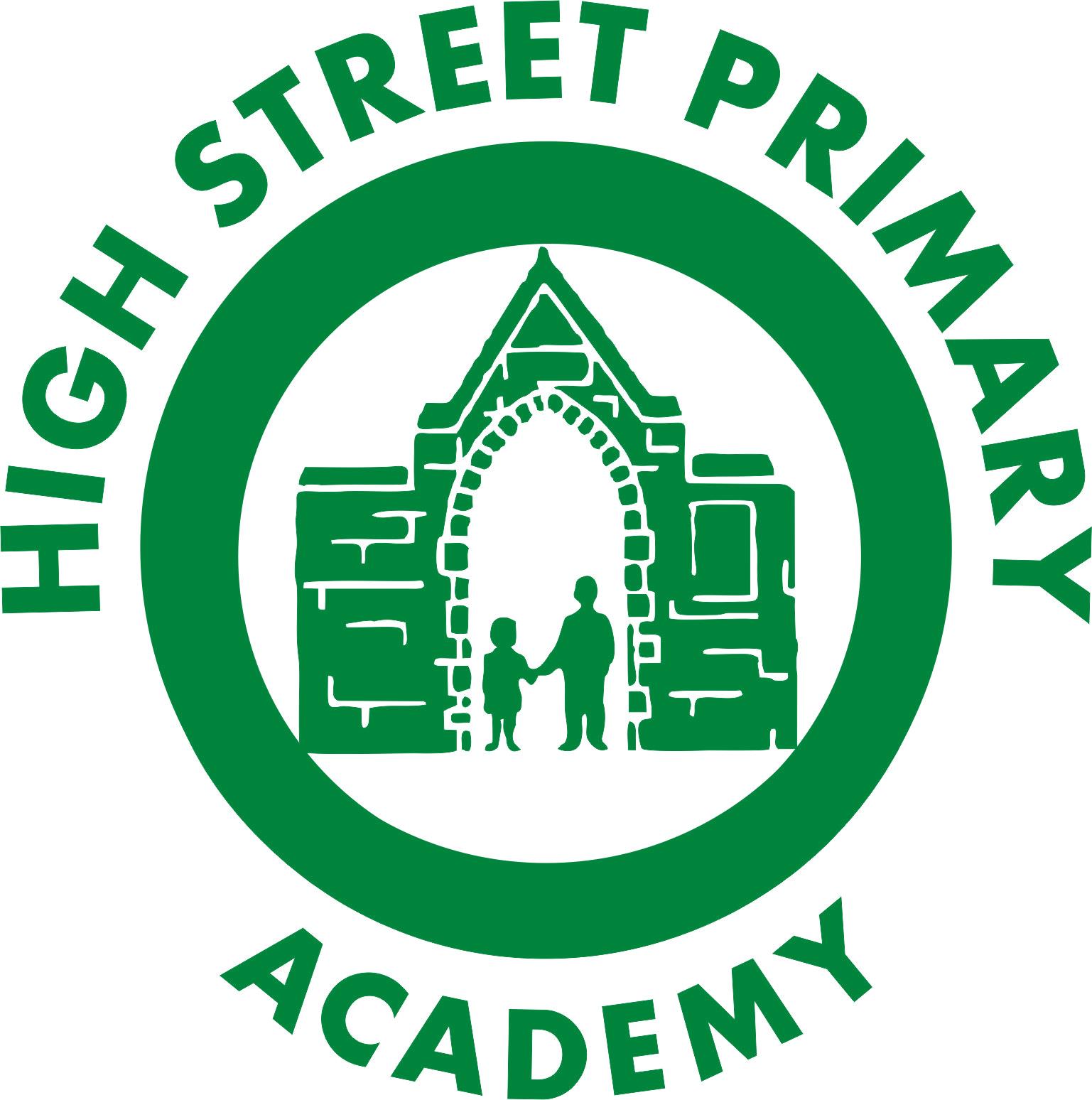 